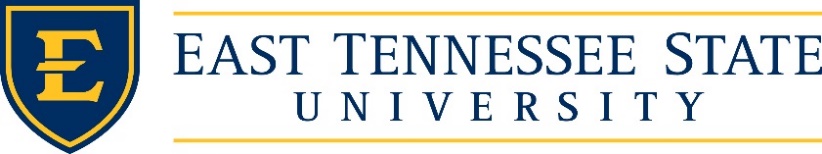 Faculty Senate AgendaFebruary 24, 20202:45 p.m.  DP Culp ForumCelebrationsIntroductions of GuestsAnnouncementsTUFS meeting April 17th – 19th Coming Home Bucky's Food Pantry Drive – Three Senates Food Drive 2,020. PresentationsMs. Bethanie Dye – Food ServicesApproval of minutes from February 10, 2020Information items College Elections – Dr. McGarryHandbook Committee update – Dr. EppsBoard of Trustees report – Dr. FoleyFaculty Sub Council Collaborative report – Mr. HemphillUniversity Committees Report Other reportsWorking Groups Report – Work Group ChairAdministrative Review – Dr. O’NeilShared Governance – Dr. LyonsCampus Communications – Dr. GarrisFaculty Safety and Planning – Dr. PealerPaid Leave – Dr. AlexanderOld BusinessCommittee on Committees – Dr. Epps Motion to approve changes to the Constitution of the Faculty SenateMotion to approve changes to the Bylaws of the Faculty SenateNew BusinessElections Committee staffing – College AppointmentComments from guestsAdjourn 